BERITA ACARA PEMERIKSAAN OPNAME FISIK PERSEDIAANNomor : W3-A3/1965/OT.01.2/XII/2019Nama Satker		: Pengadilan Agama Batusangkar  Klas.I.BKode Satker		: 005.01.08.401947.000UAPPB-W 		: Pengadilan Tinggi Agama Padang / 0.800UAPPB-E1 		: Badan Urusan Administrasi MARI/ 005.01Pada hari ini Selasa tanggal Tiga Puluh Satu bulan Desember tahun Dua Ribu Sembilan Belas bertempat di Pengadilan Agama Batusangkar. Kami  yang bertandatangan di bawah ini, Panitia Opname Fisik Persediaan:Menyatakan bahwa telah melakukan opname fisik barang persediaan periode Semester II Tahun 2019 dengan hasil sebagaimana terlampir dalam Hasil Opname Fisik.Demikian  Berita Acara Opname Fisik Persediaan ini dibuat dan apabila dikemudian hari terdapat kekeliruan akan dilakukan perbaikan sebagaimana mestinya.Tim  Pelaksana Pemeriksaan Fisik Barang Persediaan  (Opname fisik)Ketua 		RINA ANDAYANI, S.H., M.Si		1. .............................Sekretaris		WARIDAH			2. .............................Anggota		VINA AMALLIAH, S.E.			3. …………………………….Mengetahui,Kuasa Pengguna BarangPengadilan Agama BatusangkarSUHENRI, SHI NIP. 19661203.198703.1.002PENGADILAN TINGGI AGAMA PADANG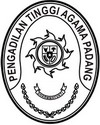 Jl. By Pass Km 24 Anak Air, Batipuh Panjang, Koto TangahTelp.(0751) 7054806 fax (0751) 40537Website: www.pta-padang.go.id Email: admin@pta-padang.go.idPADANG 251711.Nama:RINA ANDAYANI, S.H., M.SiNIP:19870720 200604 2002Jabatan:Ketua  2.Nama:WARIDAHNIP:19730712 201408 2001Jabatan:Sekretaris3.Nama:VINA AMALLIAH, S.E.NIP:19930904 201903 2007Jabatan:Anggota